Chemical EquilibriumN2002 P3 Q3 Either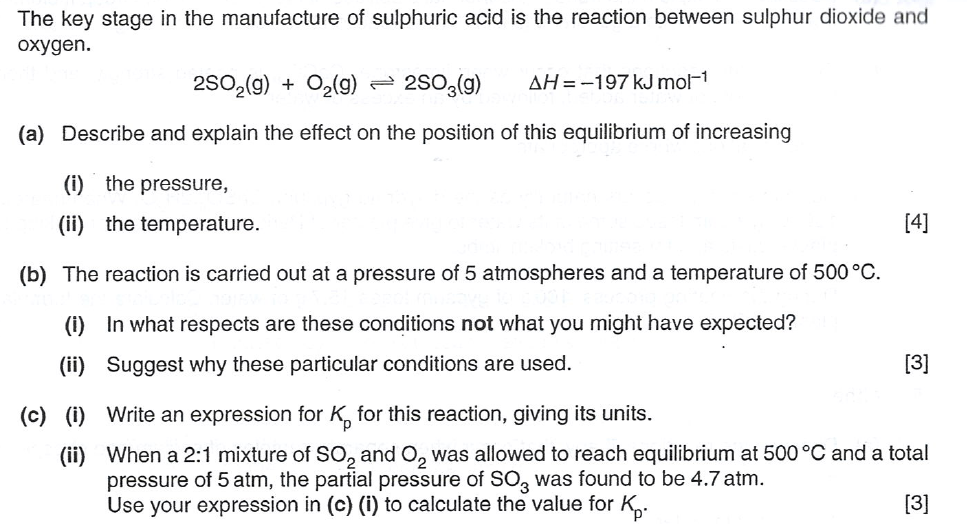 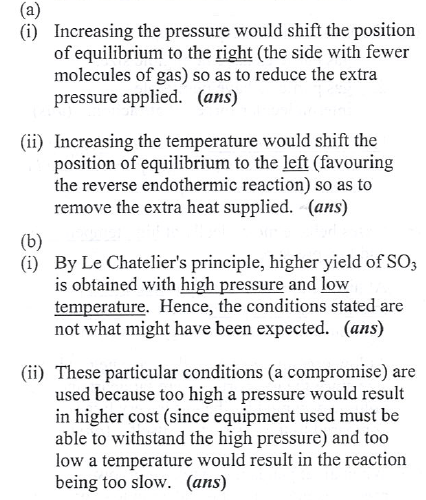 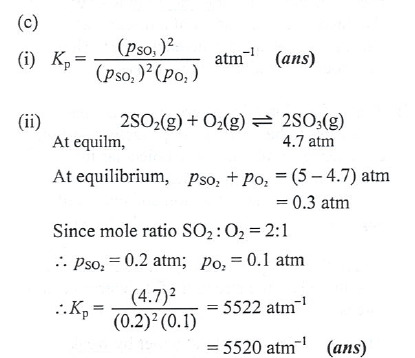 